Publicado en  el 01/10/2015 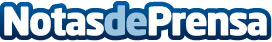 MAPFRE crea un Servicio de Estudios y nombra a Manuel Aguilera su Director GeneralHa sido presidente de la Comisión Nacional de Seguros y Fianzas de México los últimos 17 añosDatos de contacto:MAPFRENota de prensa publicada en: https://www.notasdeprensa.es/mapfre-crea-un-servicio-de-estudios-y-nombra-a_1 Categorias: Seguros http://www.notasdeprensa.es